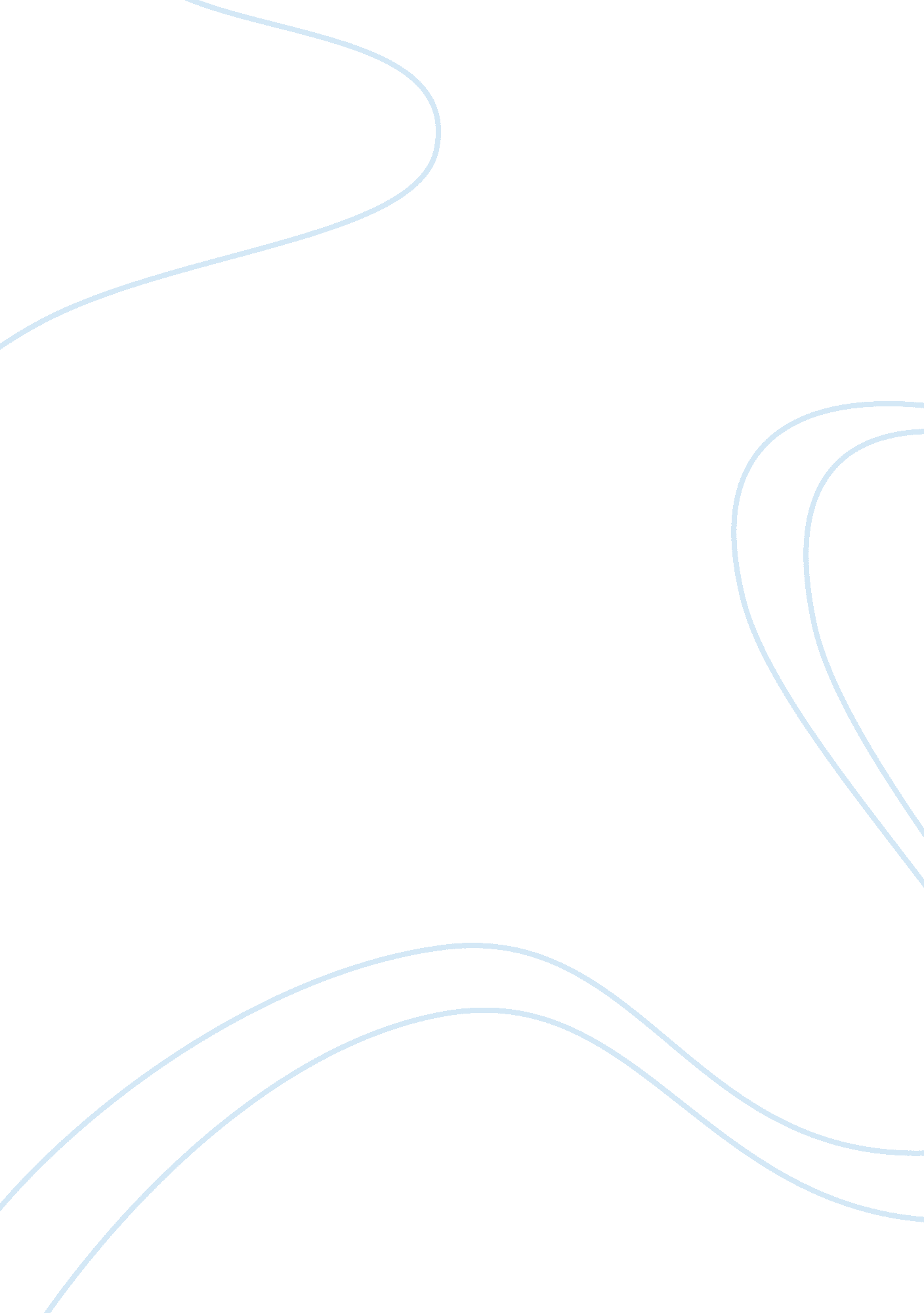 Staffing challenges with decreasing budgetBusiness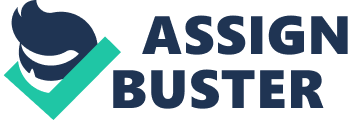 The complex incidents are not often managed by a great number of personals but able and efficient personals. It has been discussed by Oates (2006) in the modular system in which the span of control was achieved by quality leadership, effective management, and proper counsel. The ability and efficiency factors are all the more important when the issue is concerned with human lives and their safety. People dedicating their lives professionally in service of saving the society are practices that existed down the centuries. Professionalism in doing it has become widely acknowledged in the present society more than ever. 
The fire service is historically been based on tradition and can be routed back throughout the century. Throughout history, the firefighter as always been a figure one came to count on. Back in the 24 BC, Roman emperor Augustus is credited with instituting a corps of fire-fighting vigils called " watchmen". In the pre-industrial era, most cities had watchmen who sounded an alarm at signs of fire. They became the cornerstone of the community as a trusted friend. Today, it is not much different as today's firefighters also watch out for and prevent such fires to protect their citizens. As the challenges come to the light, the fire services accept these challenges and adapt their outlook as the servants of their community. This has been proven when the fire department was no longer just for firefighting but became the source to rely on for other actives such as medical rescues, high angel rescue, hazmat incidents. Whatever the challenge our fire fighting community has always accepted this challenge and has come out victorious. 